Equinos Training:Alimento destinado a equinos adultos en trabajo, entrenamiento o descanso.Su correcto balance en proteína, energía y fibra de alta digestibilidad, lo hace muy confiable para dar incluso en altas cantidad diarias del consumo voluntario.Se destaca también un correcto balance en minerales que son muy importantes en caballos sometidos a entrenamiento y competencias severas.Perfil Nutricional:Proteína mínimo: 14%Energía Metabolizable mínima: 2600 Kcal/KgCalcio mínimo: 0.6%Fósforo mínimo: 0.4%Sodio mínimo: 0.4%Potasio mínimo: 0.8%Fibra bruta mínimo: 8%Grasa máximo: 4%Cenizas máximo: 7%Maíz – Cebada – Afrechillo de Trigo – Pellet de Girasol -  Pellet de Alfalfa – Conchilla – Sal EntrefinaModo de uso:Para dar en distintas proporciones del peso vivo del animal en función al nivel de actividad según la siguiente tabla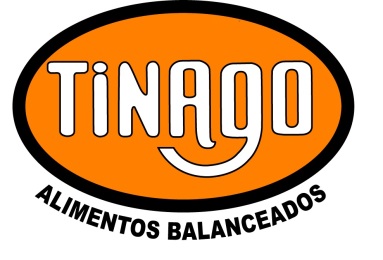 REGISTROCódigo:R-27-FFecha : 21-04-2014Revisión:00Página 1 de 1Hoja Técnica – Composición AlimentosCódigo:R-27-FFecha : 21-04-2014Revisión:00Página 1 de 1Nivel de actividadCantidad de alimentoPastura ó Heno de buena calidadDescanso0.5 a 1 %A discreciónModerada1 a 1.5%A discreciónIntensa1.5 a 2%A discreción